PENGARUH LINGKUNGAN KERJA FISIK TERHADAP KINERJA PEGAWAI PADA KANTOR DINAS PERHUBUNGANDELI SERDANG SKRIPSIOLEH:FAJARUDDIN HANIF NPM 163114339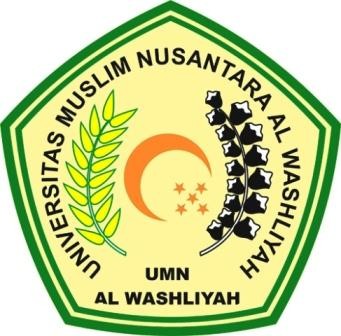 FAKULTAS EKONOMI JURUSAN MANAJEMEN UNIVERSITAS MUSLIM NUSANTARA AL–WASHLIYAH MEDAN2021